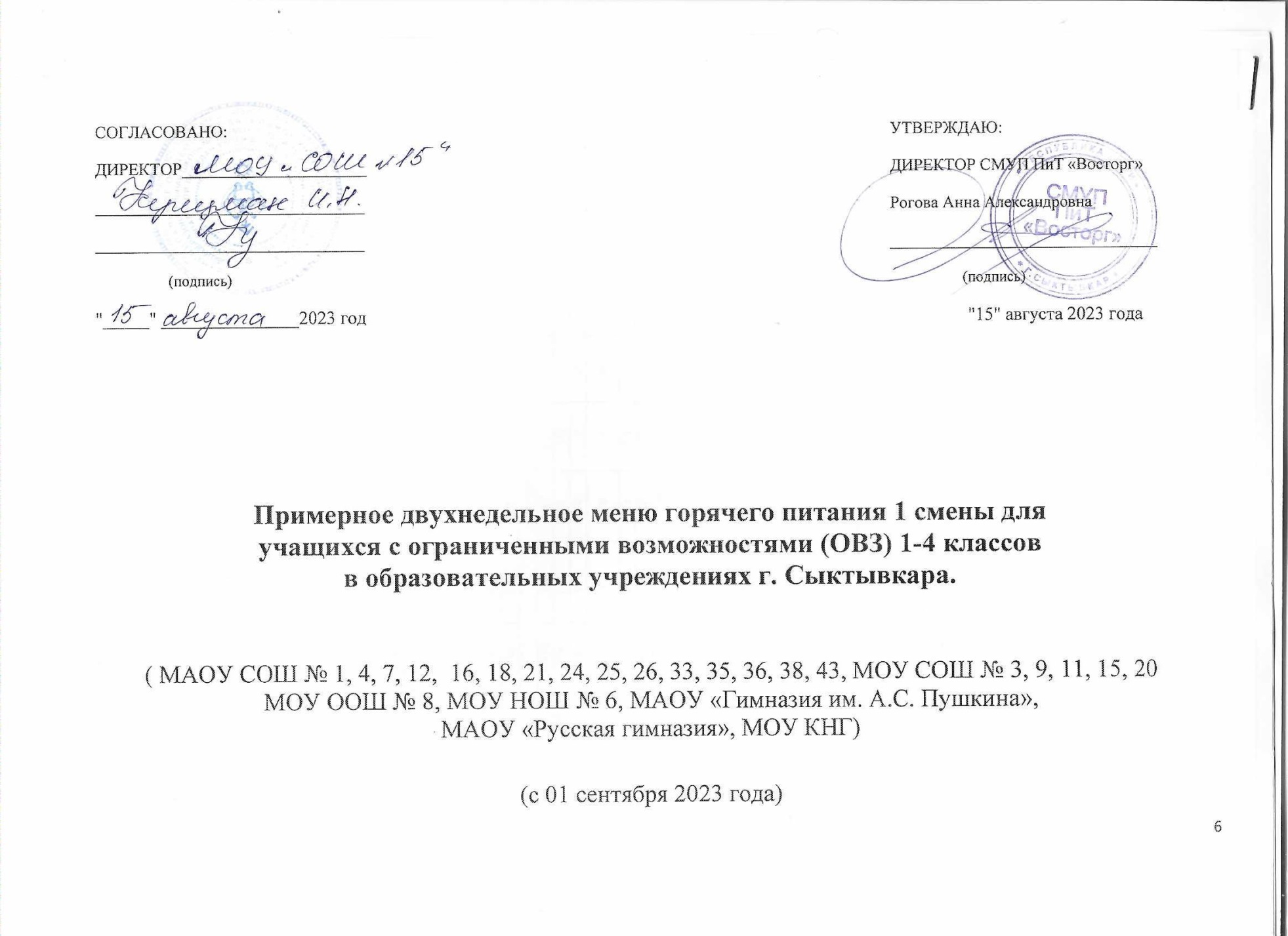 1 неделя1 неделя1 неделя1 неделя1 неделя1 неделя1 неделя1 неделя1 неделя1 неделя1 неделя1 неделя1 неделяПОНЕДЕЛЬНИКПОНЕДЕЛЬНИКПОНЕДЕЛЬНИКПОНЕДЕЛЬНИКПОНЕДЕЛЬНИКПОНЕДЕЛЬНИКПОНЕДЕЛЬНИКПОНЕДЕЛЬНИКПОНЕДЕЛЬНИКПОНЕДЕЛЬНИКПОНЕДЕЛЬНИКПОНЕДЕЛЬНИКПОНЕДЕЛЬНИКНАИМЕНОВАНИЕ7-11 лет7-11 лет7-11 лет7-11 лет7-11 лет12+ лет12+ лет12+ лет12+ лет12+ лет№ ТК№ ПО СБОРНИКУ РЕЦЕПТУРНАИМЕНОВАНИЕВЫХОД, грБелки, грЖиры, грУглеводы,грККАЛВЫХОД, грБелки, грЖиры, грУглеводы,грККАЛ№ ТК№ ПО СБОРНИКУ РЕЦЕПТУРВторой завтракВторой завтракВторой завтракВторой завтракВторой завтракВторой завтракВторой завтракВторой завтракВторой завтракВторой завтракВторой завтракВторой завтракВторой завтракМедальоны из рыбы9010,612,69,1207,110016,39,512,3200,842/5ТТК № 42Картофельное пюре1503,064,820,44137,251803,675,7624,53164,7312/1Москва 2011 № 312Чай с сахаром 2150,070,0215602150,070,021560685/1Москва 2004 № 685Хлеб " Дарницкий" порциями201,30,28,643201,30,28,64311ТТК № 10ИТОГО47515,0317,6253,1447,3451521,3515,5260,43468,5ПолдникПолдникПолдникПолдникПолдникПолдникПолдникПолдникПолдникПолдникПолдникПолдникПолдникШаньга с картофелем 1008,57,9838,88244,81008,57,9838,88244,815/3Сыктывкар 1990 № 15Фрукты свежие порциями 1000,40,49,8471000,40,49,847338/2Москва 2011 № 338Сок фруктовый 2000,60,432,6136,42000,60,432,6136,4389/1Москва 2011 № 389ИТОГО4009,58,7881,28428,24009,58,7881,28428,2ВТОРНИКВТОРНИКВТОРНИКВТОРНИКВТОРНИКВТОРНИКВТОРНИКВТОРНИКВТОРНИКВТОРНИКВТОРНИКВТОРНИКВТОРНИКНАИМЕНОВАНИЕ7-11 лет7-11 лет7-11 лет7-11 лет7-11 лет12+ лет12+ лет12+ лет12+ лет12+ лет№ ТК№ ПО СБОРНИКУ РЕЦЕПТУРНАИМЕНОВАНИЕВЫХОД, грБелки, грЖиры, грУглеводы,грККАЛВЫХОД, грБелки, грЖиры, грУглеводы,грККАЛ№ ТК№ ПО СБОРНИКУ РЕЦЕПТУРВторой завтракВторой завтракВторой завтракВторой завтракВторой завтракВторой завтракВторой завтракВторой завтракВторой завтракВторой завтракВторой завтракВторой завтракВторой завтракМакароны отварные с  сыром22014,8817,5137,52367,8425016,9119,942,64418204/3; 204/4Москва 2011 № 204Чай с сахаром и лимоном2220,130,0215,20622220,130,0215,262686/1Москва 2004 № 686Хлеб " Дарницкий" порциями201,30,28,643201,30,28,64311ТТК № 10ИТОГО46216,3117,7361,32472,8449218,3420,1266,44523ПолдникПолдникПолдникПолдникПолдникПолдникПолдникПолдникПолдникПолдникПолдникПолдникПолдникКекс  "Творожный" (нарезной)809,5411,940,9300,8809,5411,940,9300,8447/2Москва 2011 № 447Фрукты свежие порциями 1000,40,49,8471000,40,49,847338/2Москва 2011 № 338Сок фруктовый 2000,60,432,6136,42000,60,432,6136,4389/1Москва 2011 № 389ИТОГО38010,5412,783,3484,238010,5412,783,3484,2СРЕДАСРЕДАСРЕДАСРЕДАСРЕДАСРЕДАСРЕДАСРЕДАСРЕДАСРЕДАСРЕДАСРЕДАСРЕДАНАИМЕНОВАНИЕ7-11 лет7-11 лет7-11 лет7-11 лет7-11 лет12+ лет12+ лет12+ лет12+ лет12+ лет№ ТК№ ПО СБОРНИКУ РЕЦЕПТУРНАИМЕНОВАНИЕВЫХОД, грБелки, грЖиры, грУглеводы,грККАЛВЫХОД, грБелки, грЖиры, грУглеводы,грККАЛ№ ТК№ ПО СБОРНИКУ РЕЦЕПТУРВторой завтракВторой завтракВторой завтракВторой завтракВторой завтракВторой завтракВторой завтракВторой завтракВторой завтракВторой завтракВторой завтракВторой завтракВторой завтракБиточки из мяса птицы "Сливочные"9016,6515,9612,21258,9100000263/1ТТК № 263Биточки из мяса птицы0000010016,3212,314,38242,41294/5Москва 2011 № 294Рис рассыпчатый отварной( из пропаренной крупы)1503,655,3736,68209,71804,386,4444,02251,64110/2ТТК 110/1Чай с сахаром 2150,070,0215602150,070,021560685/1Москва 2004 № 685Хлеб " Дарницкий" порциями201,30,28,643201,30,28,64311ТТК № 10ИТОГО47521,6721,5572,49571,6151522,0718,9682597,05ПолдникПолдникПолдникПолдникПолдникПолдникПолдникПолдникПолдникПолдникПолдникПолдникПолдникСметанник1008,649,8545,53292,981008,649,8545,53292,9859/1ТТК № 59Фрукты свежие порциями 1000,40,49,8471000,40,49,847338/2Москва 2011 № 338Сок фруктовый 2000,60,432,6136,42000,60,432,6136,4389/1Москва 2011 № 389ИТОГО4009,6410,6587,93476,384009,6410,6587,93476,38ЧЕТВЕРГЧЕТВЕРГЧЕТВЕРГЧЕТВЕРГЧЕТВЕРГЧЕТВЕРГЧЕТВЕРГЧЕТВЕРГЧЕТВЕРГЧЕТВЕРГЧЕТВЕРГЧЕТВЕРГЧЕТВЕРГНАИМЕНОВАНИЕ7-11 лет7-11 лет7-11 лет7-11 лет7-11 лет12+ лет12+ лет12+ лет12+ лет12+ лет№ ТК№ ПО СБОРНИКУ РЕЦЕПТУРНАИМЕНОВАНИЕВЫХОД, грБелки, грЖиры, грУглеводы,грККАЛВЫХОД, грБелки, грЖиры, грУглеводы,грККАЛ№ ТК№ ПО СБОРНИКУ РЕЦЕПТУРВторой завтракВторой завтракВторой завтракВторой завтракВторой завтракВторой завтракВторой завтракВторой завтракВторой завтракВторой завтракВторой завтракВторой завтракВторой завтракКотлета "Киевская"9011,114,2610,2215,8710012,315,811,3239,86169/4Москва 2003 № 169Каша гречневая рассыпчатая1508,66,0938,64243,7518010,327,3146,37292,599/1ТТК № 99Чай с сахаром 2150,070,0215602150,070,021560685/1Москва 2004 № 685Хлеб " Дарницкий" порциями201,30,28,643201,30,28,64311ТТК № 10ИТОГО47521,0720,5772,44562,6251523,9923,3381,27635,36ПолдникПолдникПолдникПолдникПолдникПолдникПолдникПолдникПолдникПолдникПолдникПолдникПолдникБулочка "Ромашка" ( с вареным сгущенным молоком)1008,719,6858,08361,741008,719,6858,08361,74254/1ТТК № 254Фрукты свежие порциями 1000,40,49,8471000,40,49,847338/2Москва 2011 № 338Сок фруктовый 2000,60,432,6136,42000,60,432,6136,4389/1Москва 2011 № 389ИТОГО4009,7110,48100,48545,144009,7110,48100,48545,14ПЯТНИЦАПЯТНИЦАПЯТНИЦАПЯТНИЦАПЯТНИЦАПЯТНИЦАПЯТНИЦАПЯТНИЦАПЯТНИЦАПЯТНИЦАПЯТНИЦАПЯТНИЦАПЯТНИЦАНАИМЕНОВАНИЕ7-11 лет7-11 лет7-11 лет7-11 лет7-11 лет12+ лет12+ лет12+ лет12+ лет12+ лет№ ТК№ ПО СБОРНИКУ РЕЦЕПТУРНАИМЕНОВАНИЕВЫХОД, грБелки, грЖиры, грУглеводы,грККАЛВЫХОД, грБелки, грЖиры, грУглеводы,грККАЛ№ ТК№ ПО СБОРНИКУ РЕЦЕПТУРВторой завтракВторой завтракВторой завтракВторой завтракВторой завтракВторой завтракВторой завтракВторой завтракВторой завтракВторой завтракВторой завтракВторой завтракВторой завтракГолубцы ленивые1508,539,67,11138,621508,539,67,11138,62244/2ТТК № 244Картофель запеченный (из отварного)1503,4413,1527,92243,751804,1215,7833,5292,5313/3Москва 2011 № 313Чай с сахаром 2150,070,0215602150,070,021560685/1Москва 2004 № 685Хлеб " Дарницкий" порциями201,30,28,643201,30,28,64311ТТК № 10ИТОГО53513,3422,9758,63485,3756514,0225,664,21534,12ПолдникПолдникПолдникПолдникПолдникПолдникПолдникПолдникПолдникПолдникПолдникПолдникПолдникШаньга с творогом759,229,4829,18202759,229,4829,1820214/3Сыктывкар 1990  № 14Фрукты свежие порциями 1000,40,49,8471000,40,49,847338/2Москва 2011 № 338Сок фруктовый 2000,60,432,6136,42000,60,432,6136,4389/1Москва 2011 № 389ИТОГО37510,2210,2871,58385,437510,2210,2871,58385,4СУББОТАСУББОТАСУББОТАСУББОТАСУББОТАСУББОТАСУББОТАСУББОТАСУББОТАСУББОТАСУББОТАСУББОТАСУББОТАНАИМЕНОВАНИЕ7-11 лет7-11 лет7-11 лет7-11 лет7-11 лет12+ лет12+ лет12+ лет12+ лет12+ лет№ ТК№ ПО СБОРНИКУ РЕЦЕПТУРНАИМЕНОВАНИЕВЫХОД, грБелки, грЖиры, грУглеводы,грККАЛВЫХОД, грБелки, грЖиры, грУглеводы,грККАЛ№ ТК№ ПО СБОРНИКУ РЕЦЕПТУРВторой завтракВторой завтракВторой завтракВторой завтракВторой завтракВторой завтракВторой завтракВторой завтракВторой завтракВторой завтракВторой завтракВторой завтракВторой завтракКаша молочная "Дружба"2505,569,6339,49264,582505,569,6339,49264,58265ТТК № 265Чай с сахаром и лимоном2220,130,0215,20622220,130,0215,262686/1Москва 2004 № 686Хлеб " Дарницкий" порциями201,30,28,643201,30,28,64311ТТК № 10ИТОГО4926,999,8563,29369,584926,999,8563,29369,58ПолдникПолдникПолдникПолдникПолдникПолдникПолдникПолдникПолдникПолдникПолдникПолдникПолдникХачапури с сыром10012,7814,1637,6633310012,7814,1637,6633311/6Сыктывкар 1990 № 11Фрукты свежие порциями 1000,40,49,8471000,40,49,847338/2Москва 2011 № 338Сок фруктовый 2000,60,432,6136,42000,60,432,6136,4389/1Москва 2011 № 389ИТОГО40013,7814,9680,06516,440013,7814,9680,06516,42 неделя2 неделя2 неделя2 неделя2 неделя2 неделя2 неделя2 неделя2 неделя2 неделя2 неделя2 неделя2 неделяПОНЕДЕЛЬНИКПОНЕДЕЛЬНИКПОНЕДЕЛЬНИКПОНЕДЕЛЬНИКПОНЕДЕЛЬНИКПОНЕДЕЛЬНИКПОНЕДЕЛЬНИКПОНЕДЕЛЬНИКПОНЕДЕЛЬНИКПОНЕДЕЛЬНИКПОНЕДЕЛЬНИКПОНЕДЕЛЬНИКПОНЕДЕЛЬНИКНАИМЕНОВАНИЕ7-11 лет7-11 лет7-11 лет7-11 лет7-11 лет12+ лет12+ лет12+ лет12+ лет12+ лет№ ТК№ ПО СБОРНИКУ РЕЦЕПТУРНАИМЕНОВАНИЕВЫХОД, грБелки, грЖиры, грУглеводы,грККАЛВЫХОД, грБелки, грЖиры, грУглеводы,грККАЛ№ ТК№ ПО СБОРНИКУ РЕЦЕПТУРВторой завтракВторой завтракВторой завтракВторой завтракВторой завтракВторой завтракВторой завтракВторой завтракВторой завтракВторой завтракВторой завтракВторой завтракВторой завтракФрикадельки из свинины9011,3212,812,2207,810012,614,213,6230,9280/2Москва 2011 № 280Картофельное пюре1503,064,820,44137,251803,675,7624,53164,7312/1Москва 2011 № 312Хлеб " Дарницкий" порциями201,30,28,643201,30,28,64311ТТК № 10Чай с сахаром 2150,070,0215602150,070,021560685/1Москва 2004 № 685ИТОГО47515,7517,8256,24448,0551517,6420,1861,73498,6ПолдникПолдникПолдникПолдникПолдникПолдникПолдникПолдникПолдникПолдникПолдникПолдникПолдникБулочка "Ромашка" ( с вареным сгущенным молоком)1008,719,6858,08361,741008,719,6858,08361,74254/1ТТК № 254Фрукты свежие порциями 1000,40,49,8471000,40,49,847338/2Москва 2011 № 338Сок фруктовый 2000,60,432,6136,42000,60,432,6136,4389/1Москва 2011 № 389ИТОГО4009,7110,48100,48545,144009,7110,48100,48545,14ВТОРНИКВТОРНИКВТОРНИКВТОРНИКВТОРНИКВТОРНИКВТОРНИКВТОРНИКВТОРНИКВТОРНИКВТОРНИКВТОРНИКВТОРНИКНАИМЕНОВАНИЕ7-11 лет7-11 лет7-11 лет7-11 лет7-11 лет12+ лет12+ лет12+ лет12+ лет12+ лет№ ТК№ ПО СБОРНИКУ РЕЦЕПТУРНАИМЕНОВАНИЕВЫХОД, грБелки, грЖиры, грУглеводы,грККАЛВЫХОД, грБелки, грЖиры, грУглеводы,грККАЛ№ ТК№ ПО СБОРНИКУ РЕЦЕПТУРВторой завтракВторой завтракВторой завтракВторой завтракВторой завтракВторой завтракВторой завтракВторой завтракВторой завтракВторой завтракВторой завтракВторой завтракВторой завтракЗапеканка из творога с вишней15015,4213,6242,28361,1200000425ТТК № 425Каша  молочная пшеничная 0000025010,3413,2753,18374,4102/5ТТК №102Булочка школьная302,510,9613,4572,51008,363,244,82241,66428/2; 428/3Москва 2011 № 428Чай с сахаром 2150,070,0215602150,070,021560685/1Москва 2004 № 685ИТОГО3951814,670,73493,6256518,7716,49113676,06ПолдникПолдникПолдникПолдникПолдникПолдникПолдникПолдникПолдникПолдникПолдникПолдникПолдникПицца "Болоньезе"10012,0312,327,3266,310012,0312,327,3266,3430ТТК № 430Фрукты свежие порциями 1000,40,49,8471000,40,49,847338/2Москва 2011 № 338Сок фруктовый 2000,60,432,6136,42000,60,432,6136,4389/1Москва 2011 № 389ИТОГО40013,0313,169,7449,740013,0313,169,7449,7СРЕДАСРЕДАСРЕДАСРЕДАСРЕДАСРЕДАСРЕДАСРЕДАСРЕДАСРЕДАСРЕДАСРЕДАСРЕДАНАИМЕНОВАНИЕ7-11 лет7-11 лет7-11 лет7-11 лет7-11 лет12+ лет12+ лет12+ лет12+ лет12+ лет№ ТК№ ПО СБОРНИКУ РЕЦЕПТУРНАИМЕНОВАНИЕВЫХОД, грБелки, грЖиры, грУглеводы,грККАЛВЫХОД, грБелки, грЖиры, грУглеводы,грККАЛ№ ТК№ ПО СБОРНИКУ РЕЦЕПТУРВторой завтракВторой завтракВторой завтракВторой завтракВторой завтракВторой завтракВторой завтракВторой завтракВторой завтракВторой завтракВторой завтракВторой завтракВторой завтракКотлета "Киевская"9011,114,2610,2215,8710012,315,811,3239,86169/4Москва 2003 № 169Рис рассыпчатый отварной (из пропаренной крупы)1503,655,3736,68209,71804,386,4444,02251,64110/2ТТК 110/1Чай с сахаром 2150,070,0215602150,070,021560685/1Москва 2004 № 685Хлеб " Дарницкий" порциями201,30,28,643201,30,28,64311ТТК № 10ИТОГО47516,1219,8570,48528,5751518,0522,4678,92594,5ПолдникПолдникПолдникПолдникПолдникПолдникПолдникПолдникПолдникПолдникПолдникПолдникПолдникХачапури с сыром10012,7814,1637,6633310012,7814,1637,6633311/6Сыктывкар 1990 № 11Фрукты свежие порциями 1000,40,49,8471000,40,49,847338/2Москва 2011 № 338Сок фруктовый 2000,60,432,6136,42000,60,432,6136,4389/1Москва 2011 № 389ИТОГО40013,7814,9680,06516,440013,7814,9680,06516,4ЧЕТВЕРГЧЕТВЕРГЧЕТВЕРГЧЕТВЕРГЧЕТВЕРГЧЕТВЕРГЧЕТВЕРГЧЕТВЕРГЧЕТВЕРГЧЕТВЕРГЧЕТВЕРГЧЕТВЕРГЧЕТВЕРГНАИМЕНОВАНИЕ7-11 лет7-11 лет7-11 лет7-11 лет7-11 лет12+ лет12+ лет12+ лет12+ лет12+ лет№ ТК№ ПО СБОРНИКУ РЕЦЕПТУРНАИМЕНОВАНИЕВЫХОД, грБелки, грЖиры, грУглеводы,грККАЛВЫХОД, грБелки, грЖиры, грУглеводы,грККАЛ№ ТК№ ПО СБОРНИКУ РЕЦЕПТУРВторой завтракВторой завтракВторой завтракВторой завтракВторой завтракВторой завтракВторой завтракВторой завтракВторой завтракВторой завтракВторой завтракВторой завтракВторой завтракБиточки из мяса птицы9014,711,0712,95218,16910016,3212,314,38242,41294/5Москва 2011 № 294Картофель запеченный (из отварного)1503,4413,1527,92243,751804,1215,7833,5292,5313/3Москва 2011 № 313Чай с сахаром 2150,070,0215602150,070,021560685/1Москва 2004 № 685Хлеб " Дарницкий" порциями201,30,28,643201,30,28,64311ТТК № 10ИТОГО47519,5124,4464,47564,91951521,8128,371,48637,91ПолдникПолдникПолдникПолдникПолдникПолдникПолдникПолдникПолдникПолдникПолдникПолдникПолдникШаньга с картофелем 1008,57,9838,88244,81008,57,9838,88244,815/3Сыктывкар 1990 № 15Фрукты свежие порциями 1000,40,49,8471000,40,49,847338/2Москва 2011 № 338Сок фруктовый 2000,60,432,6136,42000,60,432,6136,4389/1Москва 2011 № 389ИТОГО4009,58,7881,28428,24009,58,7881,28428,2ПЯТНИЦАПЯТНИЦАПЯТНИЦАПЯТНИЦАПЯТНИЦАПЯТНИЦАПЯТНИЦАПЯТНИЦАПЯТНИЦАПЯТНИЦАПЯТНИЦАПЯТНИЦАПЯТНИЦАНАИМЕНОВАНИЕ7-11 лет7-11 лет7-11 лет7-11 лет7-11 лет12+ лет12+ лет12+ лет12+ лет12+ лет№ ТК№ ПО СБОРНИКУ РЕЦЕПТУРНАИМЕНОВАНИЕВЫХОД, грБелки, грЖиры, грУглеводы,грККАЛВЫХОД, грБелки, грЖиры, грУглеводы,грККАЛ№ ТК№ ПО СБОРНИКУ РЕЦЕПТУРВторой завтракВторой завтракВторой завтракВторой завтракВторой завтракВторой завтракВторой завтракВторой завтракВторой завтракВторой завтракВторой завтракВторой завтракВторой завтракМакароны отварные с  сыром22014,8817,5137,52367,8425016,9119,942,64418204/3; 204/4Москва 2011 № 204Чай с сахаром и лимоном2220,130,0215,20622220,130,0215,262686/1Москва 2004 № 686Хлеб " Дарницкий" порциями201,30,28,643201,30,28,64311ТТК № 10ИТОГО46216,3117,7361,32472,8449218,3420,1266,44523ПолдникПолдникПолдникПолдникПолдникПолдникПолдникПолдникПолдникПолдникПолдникПолдникПолдникКекс  "Творожный" (нарезной)1009,4214,8451,163761009,4214,8451,16376447/2Москва 2011 № 447Фрукты свежие порциями 1000,40,49,8471000,40,49,847338/2Москва 2011 № 338Сок фруктовый 2000,60,432,6136,42000,60,432,6136,4389/1Москва 2011 № 389ИТОГО40010,4215,6493,56559,440010,4215,6493,56559,4СУББОТАСУББОТАСУББОТАСУББОТАСУББОТАСУББОТАСУББОТАСУББОТАСУББОТАСУББОТАСУББОТАСУББОТАСУББОТАНАИМЕНОВАНИЕ7-11 лет7-11 лет7-11 лет7-11 лет7-11 лет12+ лет12+ лет12+ лет12+ лет12+ лет№ ТК№ ПО СБОРНИКУ РЕЦЕПТУРНАИМЕНОВАНИЕВЫХОД, грБелки, грЖиры, грУглеводы,грККАЛВЫХОД, грБелки, грЖиры, грУглеводы,грККАЛ№ ТК№ ПО СБОРНИКУ РЕЦЕПТУРВторой завтракВторой завтракВторой завтракВторой завтракВторой завтракВторой завтракВторой завтракВторой завтракВторой завтракВторой завтракВторой завтракВторой завтракВторой завтракМедальоны из рыбы9010,412,69,06207,0910011,6314,0810,08230,142/5ТТК № 42Рагу из овощей1502,611,812,81163,51803,113,315,37196,2541/1Москва 2004 № 541/3Чай с сахаром 2150,070,0215602150,070,021560685/1Москва 2004 № 685Хлеб " Дарницкий" порциями201,30,28,643201,30,28,64311ТТК № 10ИТОГО47514,3724,6245,47473,5951516,127,649,05529,3ПолдникПолдникПолдникПолдникПолдникПолдникПолдникПолдникПолдникПолдникПолдникПолдникПолдникСметанник1008,649,8545,53292,981008,649,8545,53292,9859/1ТТК № 59Фрукты свежие порциями 1000,40,49,8471000,40,49,847338/2Москва 2011 № 338Сок фруктовый 2000,60,432,6136,42000,60,432,6136,4389/1Москва 2011 № 389ИТОГО4009,6410,6587,93476,384009,6410,6587,93476,38